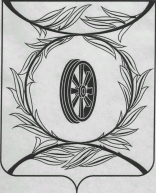 Челябинская областьСОБРАНИЕ ДЕПУТАТОВ КАРТАЛИНСКОГО МУНИЦИПАЛЬНОГО РАЙОНАРЕШЕНИЕот 28 декабря 2016 года № 208-Н       Об утверждении прогнозного плана приватизации имущества, находящегося в собственности муниципального  образования «Карталинский муниципальный район» на  2017 год Собрание депутатов Карталинского муниципального района РЕШАЕТ:1. Утвердить прогнозный план приватизации имущества, находящегося в  собственности муниципального образования «Карталинский муниципальный район» на 2017 год, согласно приложения.2. Опубликовать настоящее решение в газете «Карталинская новь» и разместить на официальном сайте администрации Карталинского муниципального района в сети Интернет. Председатель Собрания депутатовКарталинского муниципального района                                        В. К. ДемедюкПриложение  к решению Собрания депутатовКарталинского муниципального районаот 28 декабря  2016 года № 208-НПеречень имущества, находящегося в собственности муниципального образования «Карталинский муниципальный район», подлежащего приватизации в 2017 году:№ п/пНаименование имуществаМестонахождение имуществаХарактеристики1.Нежилое зданиеРоссия, Челябинская область, Карталинский район, п. Новокатенино,   ул. Кузнечная, д. 8Назначение: нежилое. Площадь: 198,4 кв.м. Этажность: 12.Автомобиль ГАЗ-53-12-Грузовой (бортовой; грузовой спец. фургон). Год изготовления: 1990   Цвет: серо-голубой. Шасси № 1252396